Step 1Solve these number sentences using short multiplication (warm up)1)  2312 x  4 =             2) 1321 x 3 = 	    3) 2204 x 4 =           4)  2635 x 3 =          5) 3228 x 4 =6) 1295 x 3 =              7) 2641 x 6 =             8) 4332 x 4 =           9) 2514 x 7 =          10) 3167 x 4 =Step 2: Complete these multiplication sentences using long multiplication 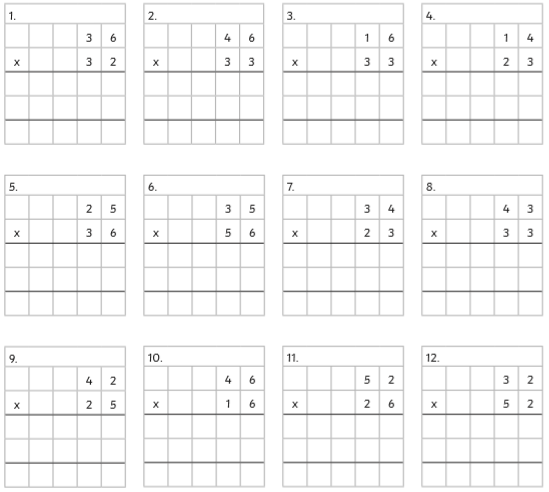 Step 3: Now lay your own calculations out to solve the number sentences below. Once you have solved them compare them using < > = signs. 1) 46 x 34            47 x 33		2) 74 x 27              72 x 293) 56 x 68            53 x 71 WALT: Build fluency multiplying 2 digit numbers by 2 digit numbers using long multiplication (Friday) WALT: Build fluency multiplying 2 digit numbers by 2 digit numbers using long multiplication (Friday) Teacher1I can use long multiplication to multiply 2 digit by 2 digit numbers when I am given the format. (Step 1)I can use long multiplication to multiply 2 digit by 2 digit numbers when I am given the format. (Step 1)I can use long multiplication to multiply 2 digit by 2 digit numbers when I am given the format. (Step 1)2I can solve long multiplication questions when I write the calculations out independently. (Step 2)I can solve long multiplication questions when I write the calculations out independently. (Step 2)I can solve long multiplication questions when I write the calculations out independently. (Step 2)VocabularyMultiplication: Repeated addition a given number times to calculate the product E.g. 3 x 4 = 4 +4 +4 = 12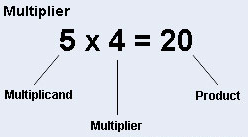 VocabularyMultiplication: Repeated addition a given number times to calculate the product E.g. 3 x 4 = 4 +4 +4 = 12VocabularyMultiplication: Repeated addition a given number times to calculate the product E.g. 3 x 4 = 4 +4 +4 = 12VocabularyMultiplication: Repeated addition a given number times to calculate the product E.g. 3 x 4 = 4 +4 +4 = 12